江苏省高校防控指导手册PDF(第一版)（正文截图）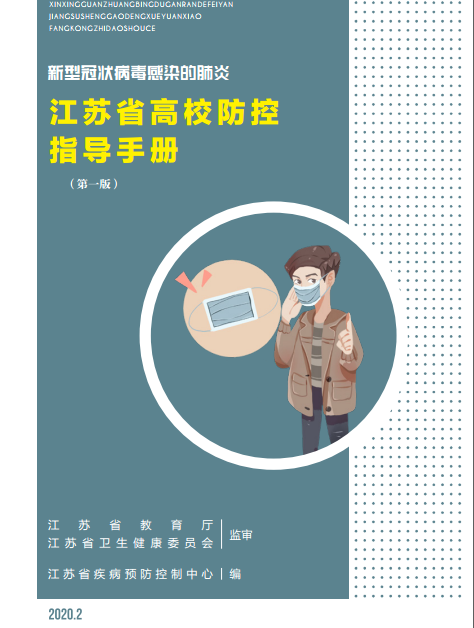 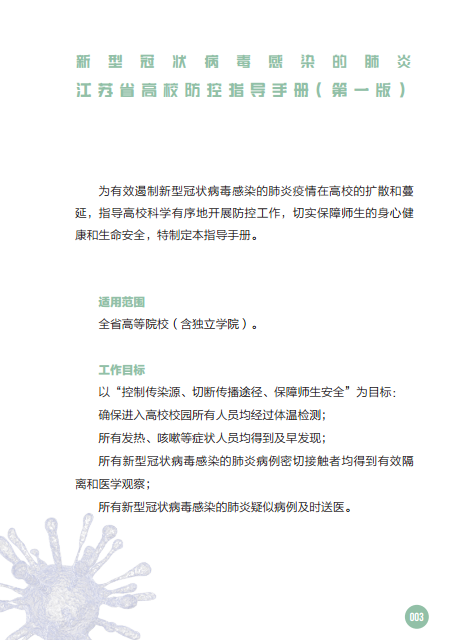 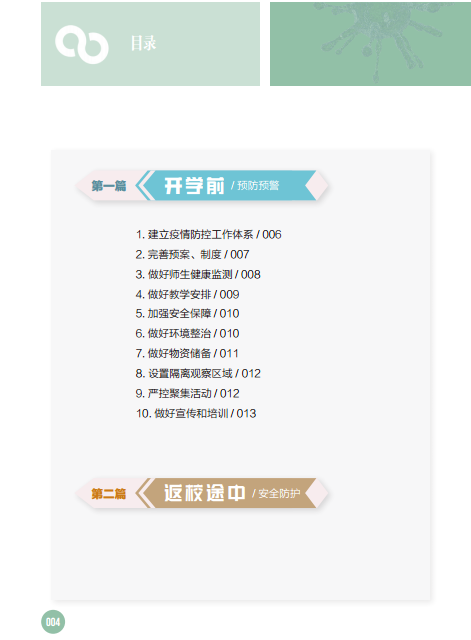 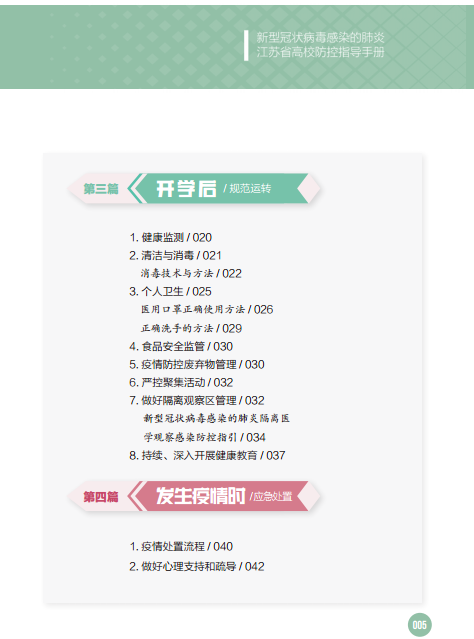 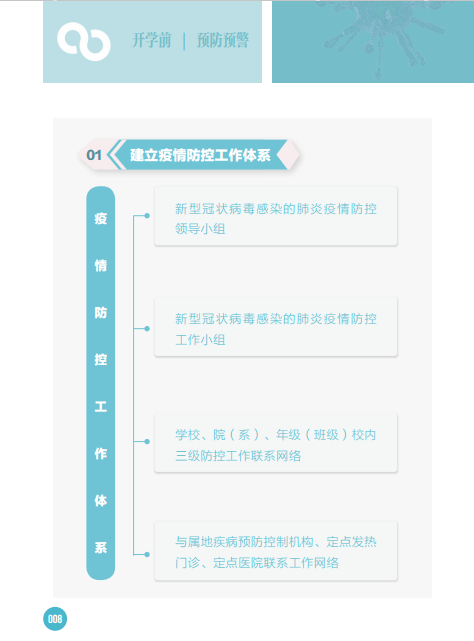 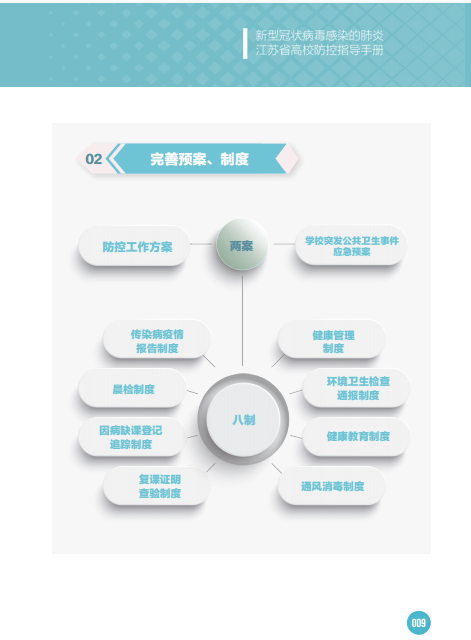 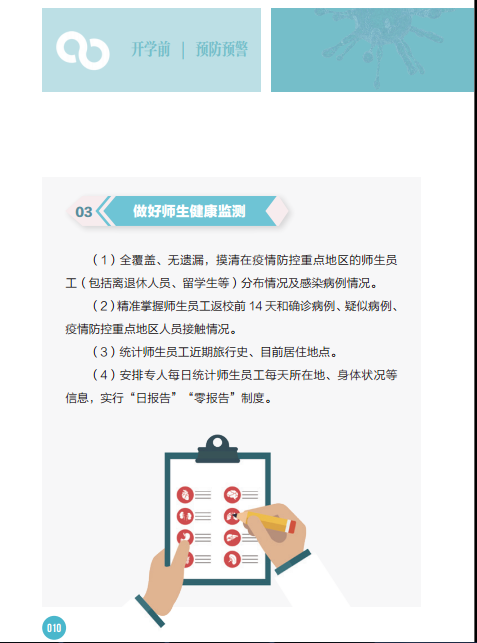 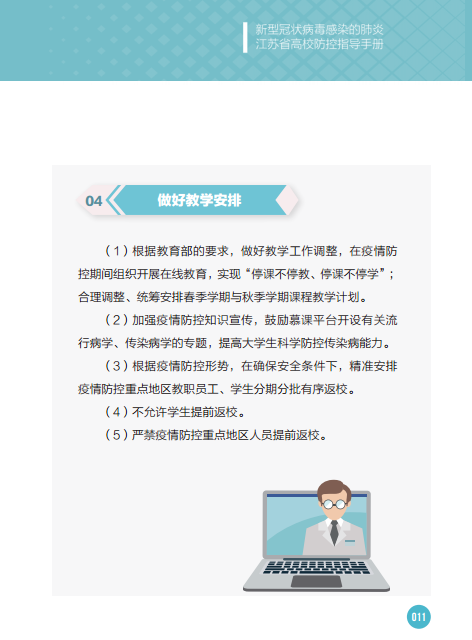 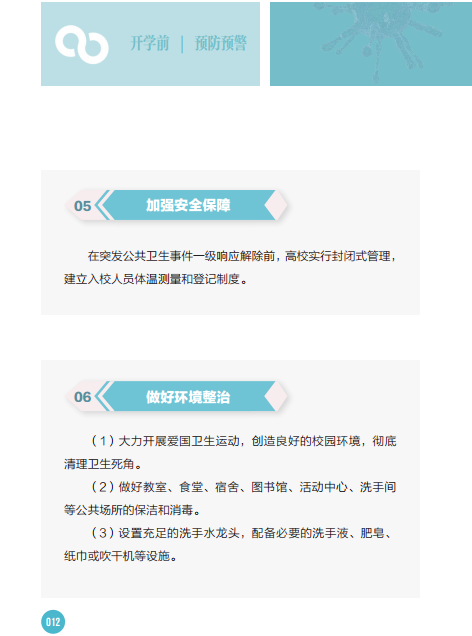 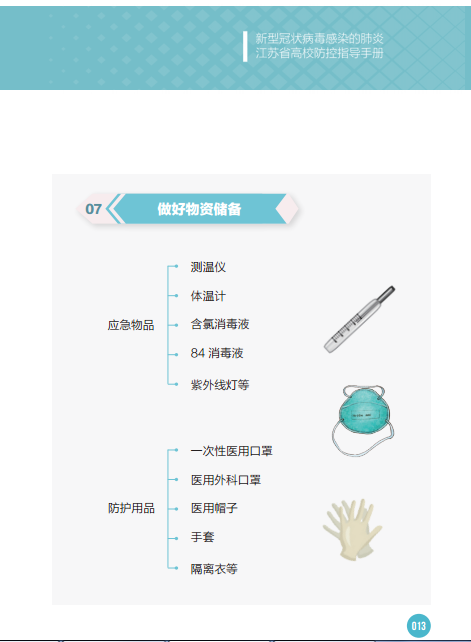 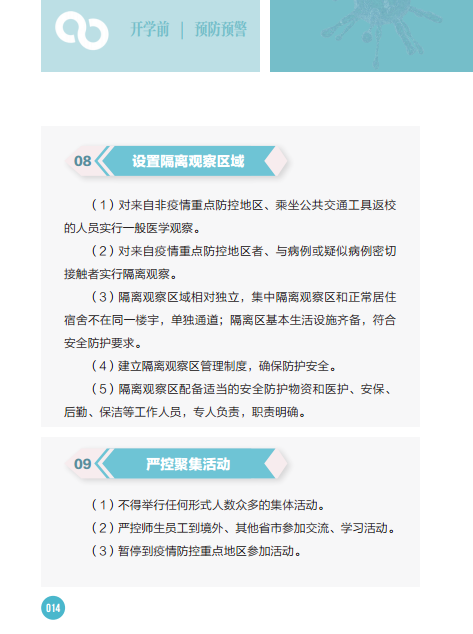 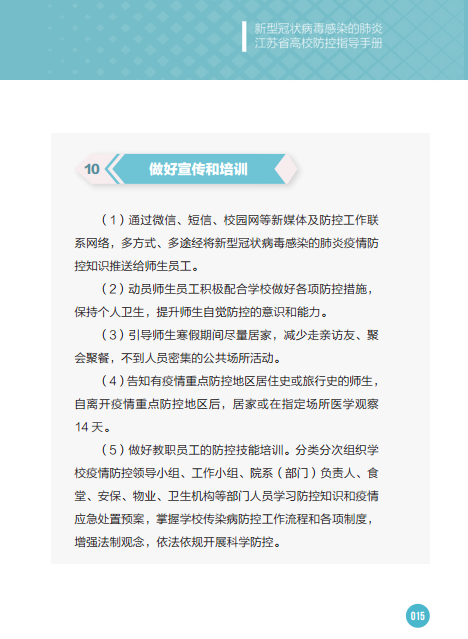 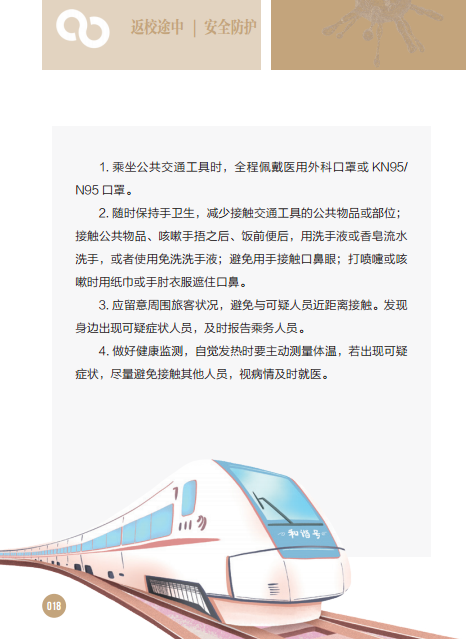 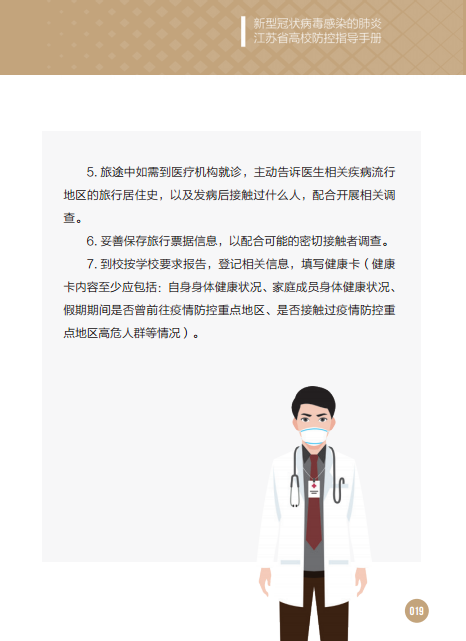 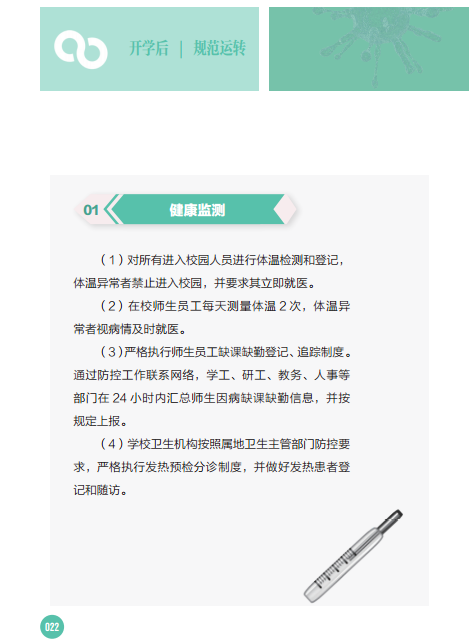 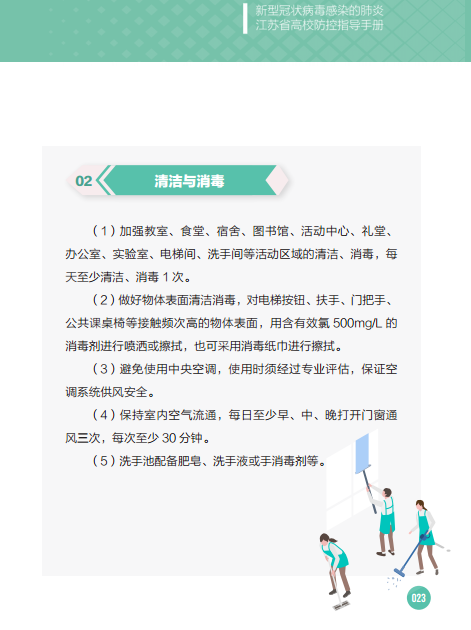 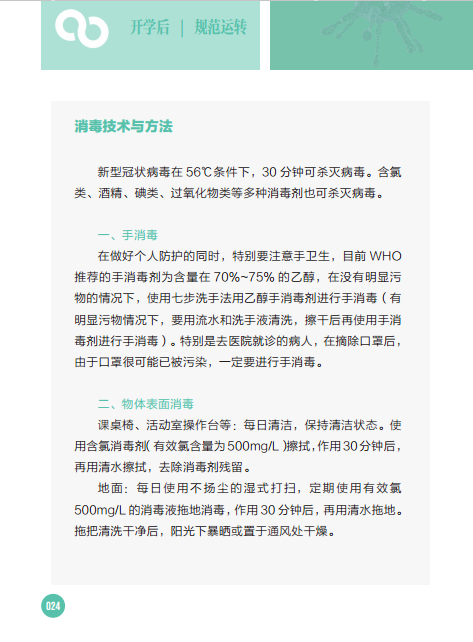 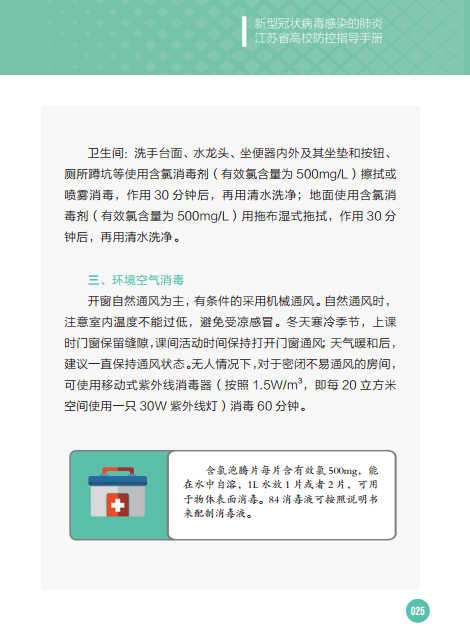 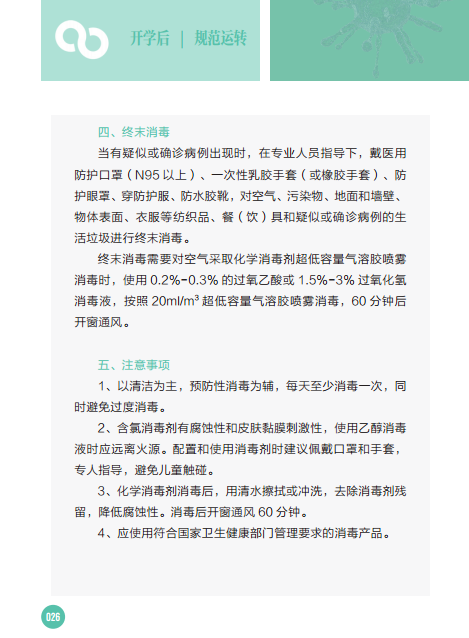 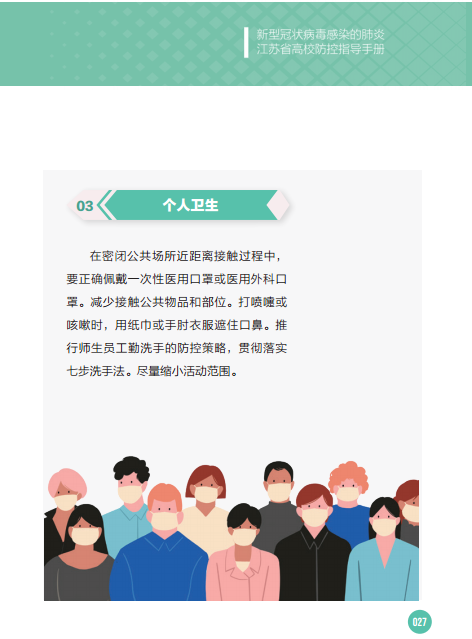 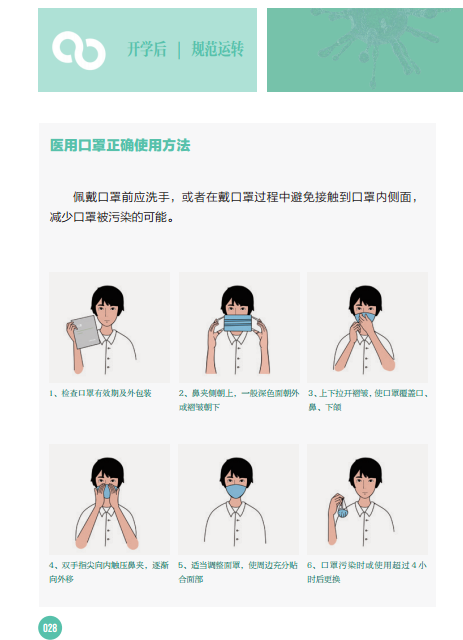 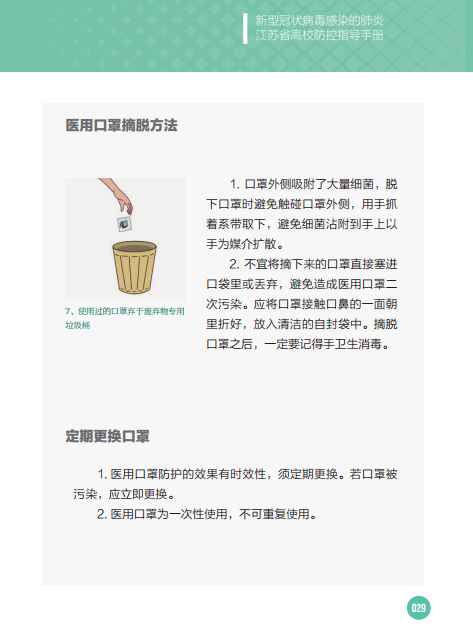 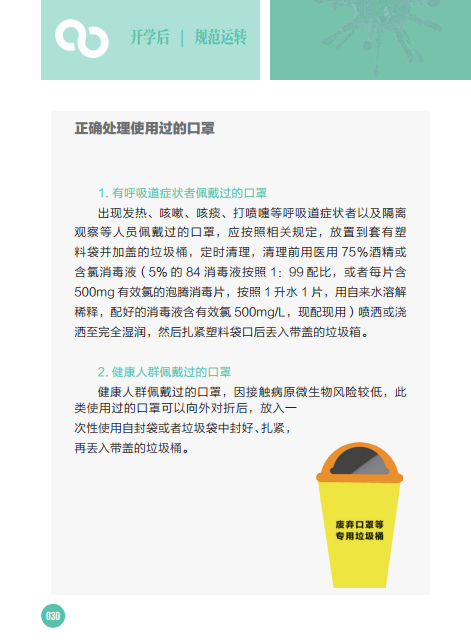 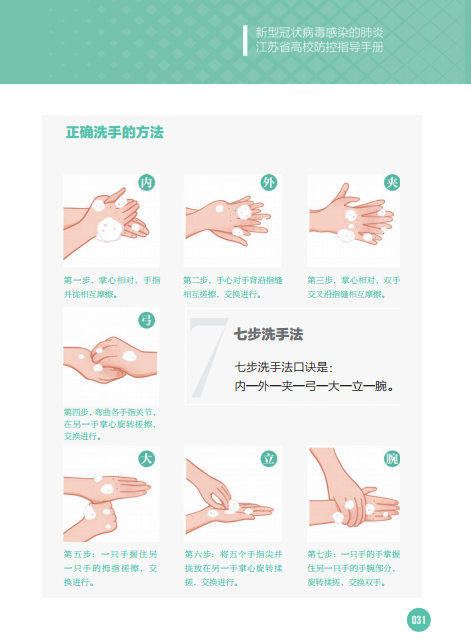 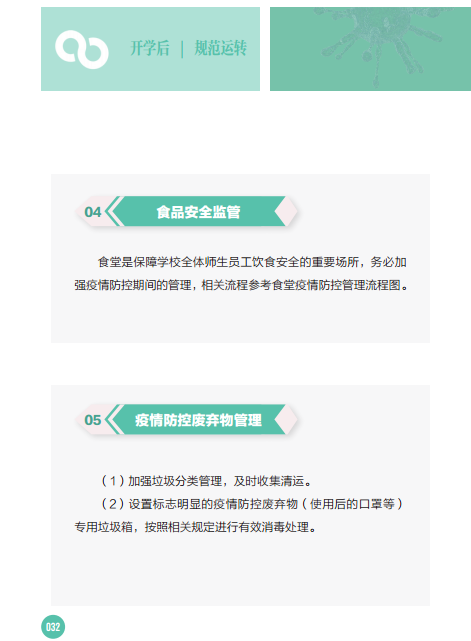 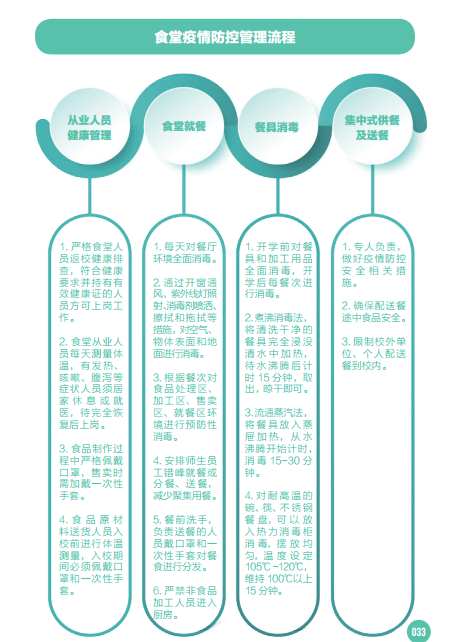 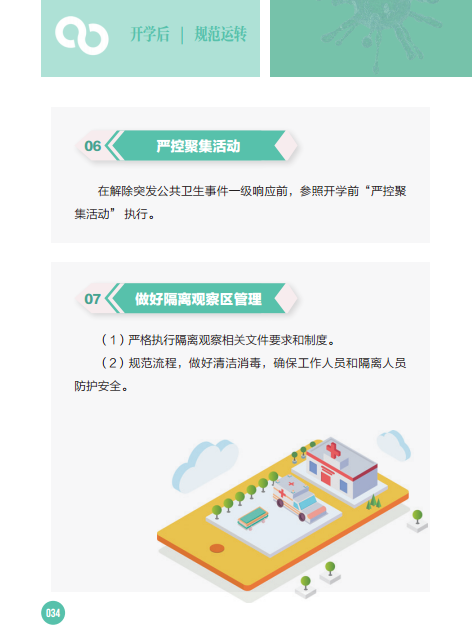 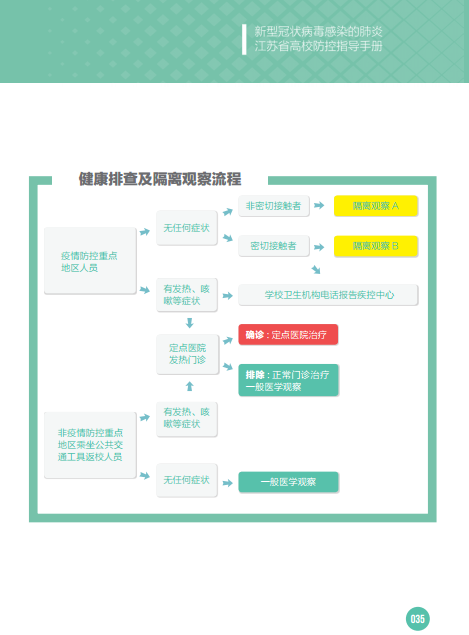 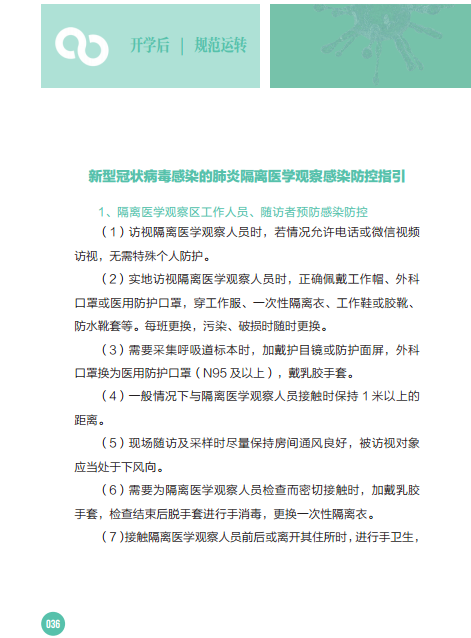 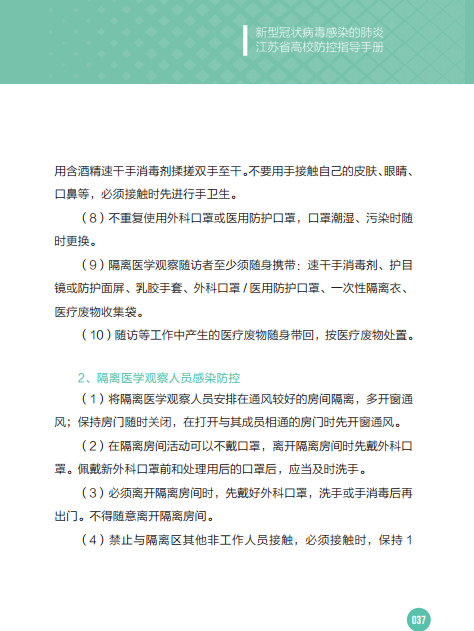 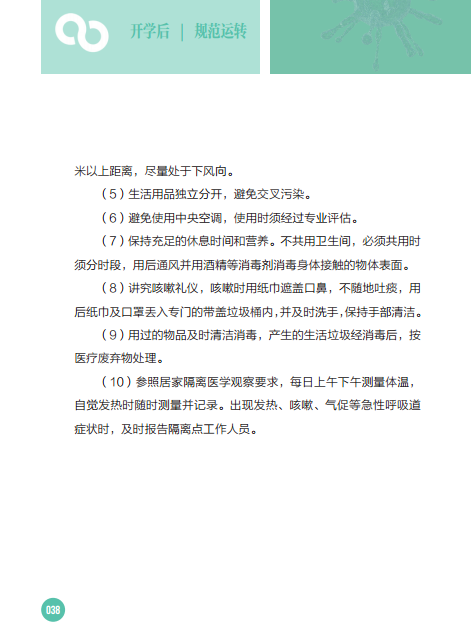 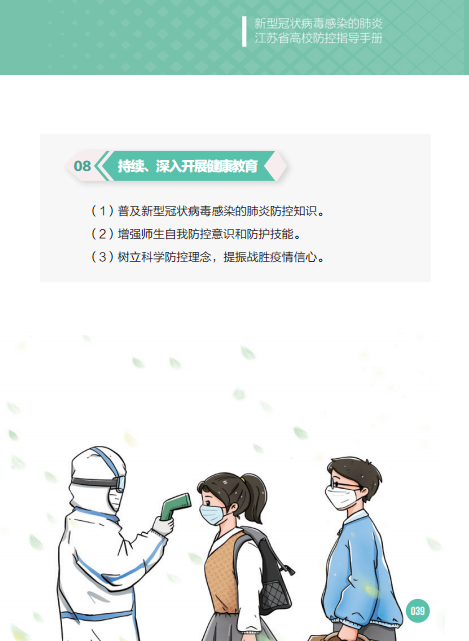 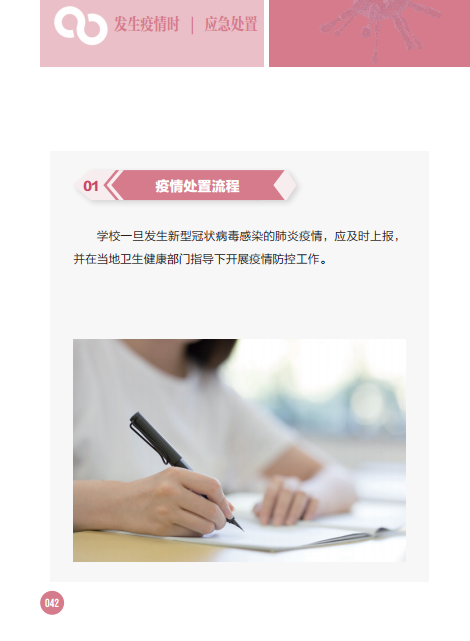 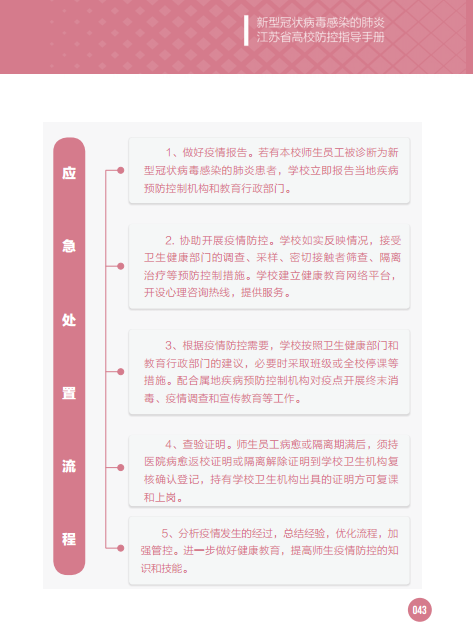 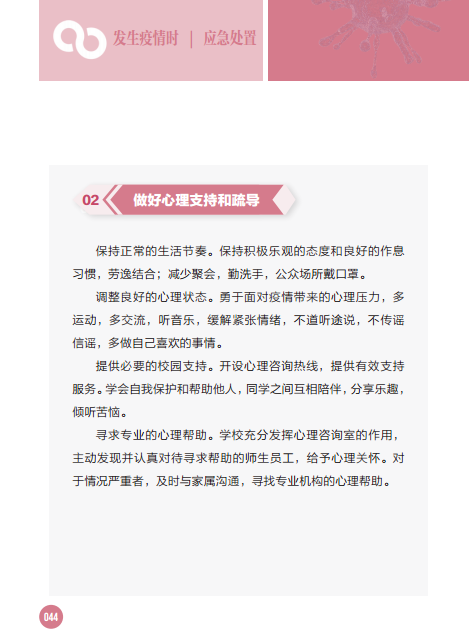 